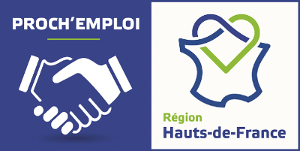 TECHNICIEN DE SERVICE RADIO-COMMUNICATION H/F (H/F)RÉFÉRENCE DE L’OFFRE COM-25787LIEU DE TRAVAIL LACROIX-SAINT-OUENDESCRIPTIFNotre partenaire est une société spécialisée dans le secteur d’activité des radiocommunications. Son expérience de plus de 40 ans, son savoir-faire et son implication dans la recherche et développement de produits et applicatifs en phase avec le marché sont reconnus par l’ensemble de ses clients et fournisseurs. 
Société familiale à taille humaine ou il est agréable de travailler, avec un très faible turnover de son effectif qui en est la preuve, recherche un technicien de service radio-télécommunication. 
Ses missions : 
Au sein du service technique :La préparation des commandes clients (conception, paramétrage, tests et essais) 
La mise en service des installations chez les clients 
Le dépannage des postes de radiocommunication en panne 
Le contrôle des installations existantes chez les clients 
Et toutes les autres tâches imparties au service technique (développement de nouveaux produits et logiciel d’application, …) 
Enfin vous êtes capable d’initiatives et vous savez vous adapter à toutes les situations, vous avez un bon relationnel,PROFIL REQUISBAC+2 - DEUG/DEUST/DUT/ BTS SN avec expérience 2-5 ans / BTS IRIS avec expérience 2-5 ans
Vous êtes jeune diplômé ou déjà expérimenté et titulaire soit d’un BTS Système Électronique et Numérique ou BTS SN (Systèmes Numériques) ou enfin d'un BTS équivalent tel le BTS IRIS (BTS Informatique et Réseaux Industriel) 
Vous êtes titulaire du permis de conduire B 
 Les qualités attendues :  
- Être bon bricoleur (pose de goulotte, pose d’appareils, etc.) est une nécessité,  
Vous êtes autonome et responsable : 
- De votre organisation quotidienne sur le chantier. 
- De la bonne réalisation de vos missions dans le respect des délais et objectifs qualités. 
- De l’image de l’entreprise  
- Du respect de la sécurité sur le chantier.
Vous êtes prêt à vous investir dans un domaine en pleine expansion et à mettre à profit vos connaissances dans une entreprise à taille humaine.
Permis B - Voiture
Pack office nécessaire L'entreprise formera son futur technicien à l'utilisation du logiciel interne ( reporting activité)CONTRAT PROPOSÉCDI (avec période d'essai)
Temps plein 39 heures / semaine 
Démarrage immédiat
L'entreprise propose une rémunération attractive :  
Fixe selon profil (débutant ou qualifié) + mutuelle d'entreprise 
Selon les résultats s'ajoutent la prime annuelle + la prime sur le bilan de l'entreprise + et le PEI PERCO
Déplacements à prévoirPOUR POSTULEREnvoyer votre CV et votre lettre de motivation à :Plateforme Compiègnecompiegne@prochemploi.fr